Publicado en Madrid el 12/12/2018 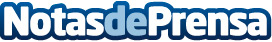 Según datos de AirHelp, España es el tercer país de Europa con más vuelos cancelados o retrasados Casi 1 de cada 4 vuelos que sale desde España está cancelado o sufre retrasos superiores a 15 minutos. Según este estudio elaborado por AirHelp solo Alemania y Gran Bretaña sufren más retrasos y cancelaciones que España, comparando todos  los países de la Unión Europea y SuizaDatos de contacto:Gisela Martín TorresNota de prensa publicada en: https://www.notasdeprensa.es/segun-datos-de-airhelp-espana-es-el-tercer Categorias: Nacional Derecho Telecomunicaciones Viaje Sociedad Turismo http://www.notasdeprensa.es